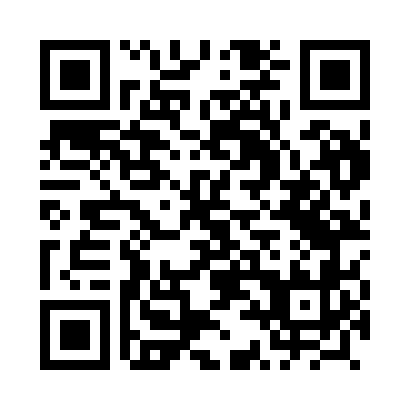 Prayer times for Tytusin, PolandMon 1 Apr 2024 - Tue 30 Apr 2024High Latitude Method: Angle Based RulePrayer Calculation Method: Muslim World LeagueAsar Calculation Method: HanafiPrayer times provided by https://www.salahtimes.comDateDayFajrSunriseDhuhrAsrMaghribIsha1Mon4:046:0212:304:587:008:512Tue4:015:5912:304:597:028:533Wed3:585:5712:305:007:048:554Thu3:565:5512:305:017:058:575Fri3:535:5312:295:027:078:596Sat3:505:5012:295:047:099:027Sun3:475:4812:295:057:109:048Mon3:445:4612:285:067:129:069Tue3:415:4412:285:077:139:0810Wed3:385:4212:285:087:159:1111Thu3:355:4012:285:097:179:1312Fri3:325:3712:275:107:189:1513Sat3:295:3512:275:127:209:1814Sun3:265:3312:275:137:229:2015Mon3:235:3112:275:147:239:2316Tue3:205:2912:265:157:259:2517Wed3:175:2712:265:167:279:2818Thu3:145:2512:265:177:289:3019Fri3:115:2312:265:187:309:3320Sat3:085:2012:265:197:329:3521Sun3:055:1812:255:207:339:3822Mon3:025:1612:255:217:359:4123Tue2:585:1412:255:227:369:4324Wed2:555:1212:255:237:389:4625Thu2:525:1012:255:247:409:4926Fri2:495:0812:245:267:419:5227Sat2:455:0612:245:277:439:5428Sun2:425:0512:245:287:459:5729Mon2:395:0312:245:297:4610:0030Tue2:355:0112:245:307:4810:03